PENGUMUMANKepada Mahasiswa S3 Matematika FMIPA UGM, diberitahukan hal-hal tentang pengisian KRS sebagai berikut:Pengisian Kartu Rencana Studi (KRS) Semester I Tahun Akademik 2019/2020 dilaksanakan pada tanggal 1 – 9 Agustus 2019 (untuk mahasiswa lama)8 – 9 Agustus 2019 (untuk mahasiswa baru)      2.	Mahasiswa diwajibkan mengumpulkan slip pembayaran SPP      3.  Pengisian KRS dilakukan secara online melalui website : 	http://simaster.ugm.ac.idBagi Mahasiswa : Angkatan 2016 dan sebelumnya Kode Disertasi : MSM999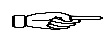 Angkatan 2017 dan sesudahnya  Kode Disertasi : MMM9999Setelah pengisisan KRS online, KRS dicetak rangkap 3 (tiga) : untuk mahasiswa, dosen pembimbing, dan bagian administrasi.4.	Dalam proses Registrasi dan Pengisian KRS Semester I 2019/2020, kami mohon untuk mengisi Formulir Biodata dan Registrasi Mahasiswa yang bisa di download di:http://s3math.fmipa.ugm.ac.id/download/registrasi mahasiswaSetelah diisi dengan lengkap, silakan soft file-nya di kirim ke email: mathS3@ugm.ac.id  dengan Format file: NAMA MAHASISWA-ANGKATAN-SEMESTER-TAHUN AKADEMIKContoh: AAAA-2012-Semester I 2019-2020Formulir yang telah dicetak rangkap 2: untuk mahasiswa dan bagian administrasi S3 Matematika.Hasil cetak KRS dan formulir regrestasi mahasiswa  mohon dikumpulkan ke bagian administrasi S3 Matematika paling lambat tanggal 9 Agustus 2019     5.  Mahasiswa ANGKATAN 2019 yang diterima pada semester I TA. 2019/2020               diwajibkan mengumpulkan:Fotokopi KTM SementaraBerkas Asli Bukti Registrasi dari Kantor Direktorat Pendidikan dan Pengajaran (DPP) UGM,Slip Pembayaran (Asli), Formulir Registrasi Mahasiswa (asli) dan Surat Pernyataan dari Kantor Direktorat Pendidikan dan Pengajaran UGM (asli). (Silakan Mahasiswa memfotokopi sendiri untuk arsip).Mohon dikumpulkan paling lambat tanggal 9 Agustus 2017.Terimakasih